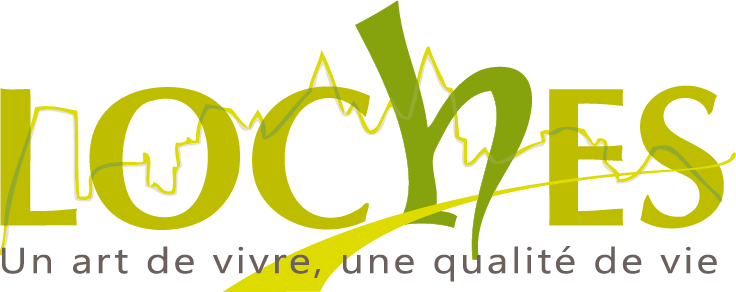 LA VILLE DE LOCHES Sous-Préfecture d’Indre-et-Loire, Commune de 6300 habitants, membre des grands sites patrimoniaux du Val de Loire (Châteaux de la Loire), labellisée Ville d’Art et d’Histoire et siège du réseau des 100 Plus Beaux Détours de France – Ville 3 fleurs et Pôle de centralité d’un territoire de 52 000 habitants.RECRUTE UN AGENT DES ESPACES VERTS (H/F)–– SERVICES TECHNIQUES – Equipe Espaces-VertsContrat de 6 mois MISSIONS :Sous l’autorité directe du Chef d’Equipe Espaces et du Responsable du Centre Technique Municipal, les agents seront chargés d’entretenir les espaces-verts (massifs et plantations) et naturels (arbustes) de la Ville de LOCHES dans le respect de la qualité écologique et paysagère du site.ACTIVITES :Mettre en œuvre la production florale,Présenter les décorations florales,Préparer et planter les massifs floraux et arbustifs,Désherber manuellement les massifs floraux,Désherber chimiquement les trottoirs, des allées, gazons, etc…,Arroser les jardinières, les massifs, les serres, les pelouses,Fertiliser les gazons, les massifs,Tondre, tailler les haies, arbustes et arbres,Entretenir l’arrosage intégré,Entretenir les différents matériels utilisés,Entretien des cimetières,Entretien du matériel des espaces verts (référent),Informer les usagers des travaux en cours (signalisation…) et s’assurer de la mise en sécurité du périmètre d’interventionDivers :Action de sensibilisation du public (dialogue) pour respecter l’espace public,Et toute autre mission de polyvalence relevant au bon fonctionnement du service.​COMPETENCES REQUISES POUR LE POSTE :Connaitre les techniques et pratiques d’entretien des espaces-verts (massifs – jardinières – végétaux…)- connaitre et faire respecter les règles d’hygiène et de sécurité (port des équipements de sécurité – mise en sécurité des matériels, engins, véhicules, produits….)- exécuter les réalisations selon le plan et le programme de travail validé préalablement,- être titulaire du permis B /et  CACES apprécié- qualités relationnelles et d’écoute,- autonomie, esprit d’équipe- disponibilité, serviabilité, ponctualitéREMUNERATION – statutaire – 1ER échelon Echelle C1 -Temps completLettre de motivation et curriculum vitae à adresser  pour le 15 avril 2024  au plus tard à Monsieur le Maire de Loches  :Par courriel de préférence : personnel@mairieloches.com  Soit par voie postale :  BP 231 - 37602 LOCHES CEDEX